附件1:注：为更好的安排会议住宿房间，敬请您务必于之前扫描该二维码，填写回执相关信息。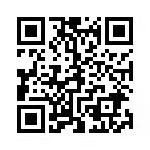 